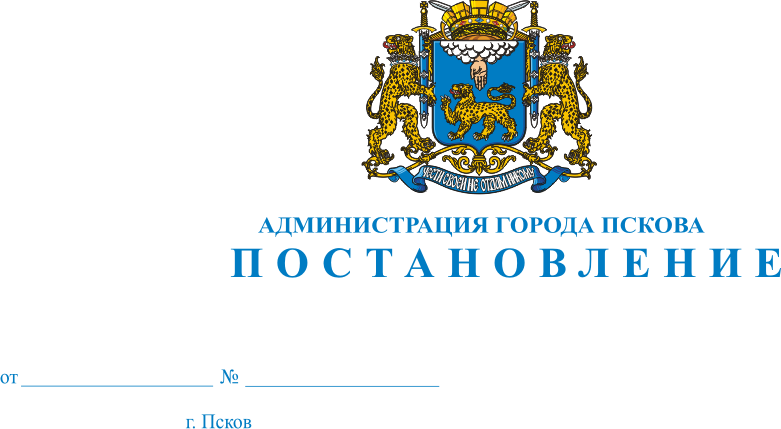 Об изъятии жилого помещения путем выкупа в связи с изъятием земельного участка для муниципальных нужд муниципального образования «Город Псков»	 В целях ликвидации аварийного жилищного фонда муниципального образования «Город Псков», не позволяющего обеспечить безопасность жизни и здоровья граждан, в соответствии со статьями 279-281 Гражданского кодекса Российской Федерации, статьей 56.6 Земельного кодекса Российской Федерации, пунктом 17 статьи 14 Федерального закона № 131-ФЗ «Об общих принципах организации местного самоуправления в Российской Федерации», пунктом 10 статьи 32 Жилищного кодекса Российской Федерации,                на основании постановления Администрации города Пскова от 14.12.2022    № 2459 «О признании многоквартирного дома  по адресу: г. Псков,               ул. 2-я Песочная, д. 44 аварийным и подлежащим сносу», Требований Администрации города Пскова совместно с другими собственниками произвести за счет собственных средств снос остатков строения многоквартирного дома от 15.12.2022  исх. № УУРЖП-02-4163, от 16.12.2022                                    исх. № УУРЖП-02-4179, руководствуясь статьями 28, 32 Устава муниципального образования «Город Псков», Администрация города Пскова ПОСТАНОВЛЯЕТ: 1. Изъять для муниципальных нужд муниципального образования «Город Псков» земельный участок, относящийся к категории земель населенных пунктов, согласно схемы расположения земельного участка 60:27:0030520:ЗУ1,  расположенный под многоквартирным домом по адресу: город Псков, улица 2-я Песочная, дом  № 44 (далее – земельный участок), признанным аварийным и подлежащим сносу. 2. В связи с изъятием для муниципальных нужд муниципального образования «Город Псков» земельного участка, указанного в пункте                        1 настоящего постановления, изъять для муниципальных нужд муниципального образования «Город Псков» путем выкупа жилое помещение (квартира № 5) общей площадью 24,3 кв. м, жилое помещение (квартира № 2) общей площадью 24,3 кв. м, находящиеся по адресу:        город Псков, улица 2-я Песочная, дом № 44, принадлежащие на праве собственности Куваеву Александру Андреевичу (квартира № 5), на праве общей долевой собственности Назаренко Екатерине Александровне (1/2 доля в квартире № 2), Назаренко Фире Александровне (1/2 доля в квартире № 2).    3. Управлению по учету и распределению жилой площади Администрации города Пскова (Хмелёв С.Н.) в установленном порядке осуществить необходимые действия, связанные с изъятием жилого помещения, предусмотренные частями 4-10 статьи 32 Жилищного кодекса Российской Федерации.4. Финансовому управлению Администрации города Пскова                     (Винт Т.Г.) обеспечить за счет средств бюджета города Пскова финансирование выкупной цены земельного участка и жилых помещений, указанных в пункте 2 настоящего Постановления.5. Управлению по учету и распределению жилой площади Администрации города Пскова (Хмелёв С.Н.):1) направить копию настоящего Постановления правообладателям изымаемой недвижимости;2) направить копию настоящего Постановления в орган регистрации прав.6.   В течение десяти дней со дня принятия настоящего Постановления опубликовать в газете «Псковские Новости» и разместить на официальном сайте муниципального образования «Город Псков в сети «Интернет».7. Срок действия настоящего Постановления три года со дня              его принятия.8. Контроль за исполнением настоящего постановления возложить     на заместителя Главы Администрации города Пскова Сухинского В.В.Глава города Пскова		                                                                Б.А. Елкин